Deze rubric Beargumenteren van Zorg is vastgesteld door de examencommissie dd.  01 juli 2021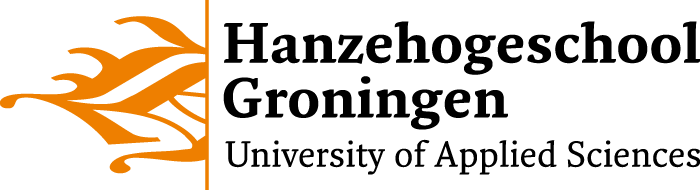 De leeruitkomsten dienen te worden aangetoond in authentieke hoog complexe context (CBN3). De docent geeft per leeruitkomst feedback in de vorm van tips / tops en een beoordeling. Zie voor toepassen beoordelingscriteria de beoordelingswijze.Beoordelingswijzer:De docent geeft per leeruitkomst aan hoe deze wordt beoordeeld. Dat kan zijn een onvoldoende, voldoende, ruim voldoende of goed (zie rechter-kolom van rubric). Nadat alle leeruitkomsten zijn beoordeeld wordt op basis hiervan een eindoordeel gegeven. Hierbij wordt rekening gehouden met de weging van de leeruitkomst (zie aantal sterren).Het eindoordeel is geen gemiddelde, maar een onvoldoende (cijfer tussen 0 – 5,4), een voldoende (cijfer tussen 5,5 – 6,9), ruim voldoende (cijfer tussen 7,0 – 8,4) of goed (cijfer tussen 8,5 - 10).Cesuur: alle leeruitkomsten moeten minimaal een voldoende zijn. Bij één of meerdere onvoldoendes voor leeruitkomsten geldt dat het eindoordeel een onvoldoende is. De module is behaald wanneer een student een 5,5 of hoger heeft gehaald.Rubric module Beargumenteren van zorg  (HVVB18MBVZ (VT)/ HVDB18MBVZ (DT))Rubric module Beargumenteren van zorg  (HVVB18MBVZ (VT)/ HVDB18MBVZ (DT))Rubric module Beargumenteren van zorg  (HVVB18MBVZ (VT)/ HVDB18MBVZ (DT))Rubric module Beargumenteren van zorg  (HVVB18MBVZ (VT)/ HVDB18MBVZ (DT))Naam studentNaam examinatorStudentnummerExaminatorDatumExaminatorMoet aanwezig zijn (MAZ)(aankruisen indien aanwezig)Verslag voldoet qua vorm en taal aan de eisen van ‘Opbouw leerlijn Nederlandse taalvaardigheid. Domein: schrijven. Jaar ¾’Conform APA-richtlijnenMoet aanwezig zijn (MAZ)(aankruisen indien aanwezig)JaJaTipsTe toetsen leeruitkomst(aantal sterren geeft zwaarte van de LU in de toetsmatrijs aan)TopsOVRVG1. De student laat in de praktijk zien informatie te kunnen verzamelen en combineren vanuit diverse bronnen in de verschillende fasen van het verpleegkundig proces **2. De student stelt op basis van klinisch redeneren in de praktijk het verpleegkundig proces vast ***(onderdeel 2.1 is een onderdeel van leeruitkomst 2)2.1. De student verantwoordt in een casusbespreking, aan de hand van klinisch redeneren, met gebruikmaking van EBP en met het inachtneming van de wensen van de patiënt en diens naasten, het vastgestelde verpleegkundige proces 3. De student verantwoordt met gebruikmaking van EBP het verpleegkundig proces ***4. De student voert het verpleegkundig proces zelfstandig uit en evalueert het verpleegkundig proces ***5. De student communiceert op persoonsgerichte en professionele wijze met de zorgvrager en diens informele netwerk, waarbij voor optimale informatie-uitwisseling wordt gezorgd **6. De student past in de praktijk informatie- en communicatietechnologieën toe als aanvulling op het persoonlijk contact met de zorgvrager en diens informele netwerk *